Personal Education Plan (PEP) EY This plan is designed to ensure that the key people responsible for my education are aware of, and fulfil their roles.Meeting AttendeesPlacement details – sessions attending All about me – Section 1 What the child thinks is important and filling in this section with a person they trust will help us to understand their views I’m Incredible because Things I am proud of Attainment - Section 2 Arts and Cultural Entitlement for Children in Care – Section 2bYou will see a list of opportunities your children and young people should be entitled to access. Together, please select one from each section to be your focus for the term/year ahead. These can be chopped and changed as needed and moulded to suit the interests of the child or young person you are working with.The list should help to make sure that there is a balance of experiences that are easily achievable (many do not require money) but are hopefully inspiring for them, and you, to try new and different things.Please highlight the Activity you plan to do this term.Future Planning – Section 3New targetsThese should take account of information in section 1 ‘All about me’ and section 2 'Attainment. Targets should be specific, measurable, achievable, realistic and time related esp. regarding attainment Designated Teacher and Social Worker should agree on frequency of their separate review of these targets with the pupil between PEP meetings. Who in school will set interim targets if needed due to PEP targets being achieved early? Class teacher/subject teacher/Designated Teacher?Additional Notes and Other Comments – Section 4NameDOBSchoolSEND StatusFirst Language Date of this meetingProvisional date and time for next meeting TitleName and email addressMonday amTuesday amWednesday amThursday amFriday amMonday pmTuesday pmWednesday pmThursday pmFriday pmMy friends 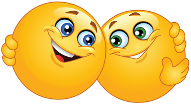 My favourite things to do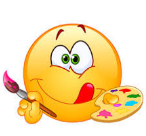 People I like to be with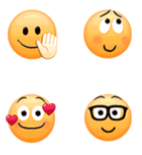 Things that make me happy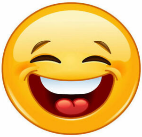 Things that make me sad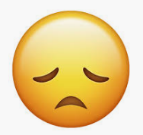 People who help me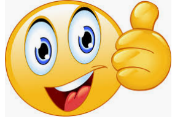 My key worker thinksMy key worker thinksMy key worker thinksMy key worker thinksMy carer thinksMy carer thinksMy carer thinksMy carer thinksThis is what I think This is what I think This is what I think This is what I think Not yet BeginningDevelopingConfidentI can write my namePlay with a friendDress independentlyUse the toilet independently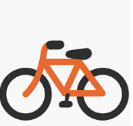 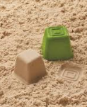 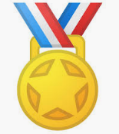 This section must be completed by the setting before the PEP Meeting. This section must be completed by the setting before the PEP Meeting. This section must be completed by the setting before the PEP Meeting. Birth to ThreeThree and Four Year oldsChildren In ReceptionOn track Not on Track Communication and LanguageListening, Attention and UnderstandingSpeakingPhysical Development Gross Motor SkillsFine Motor SkillsPersonal, Social and Emotional Development Self-RegulationManaging selfBuilding relationships LiteracyComprehensionWord ReadingWritingMathematicsNumbersNumerical PatternsUnderstanding the WorldPast and presentPeople, Culture and CommunitiesThe Natural World Expressive Arts and Design Creating with MaterialsBeing Imaginative and Expressive Characteristics of effective learningHow does the child like to learn?Please considerPlaying and exploring – Active learning – Creative and thinking critically Characteristics of effective learningHow does the child like to learn?Go, See, Look, Learn  OR Getting Out and AboutGo, See, Look, Learn  OR Getting Out and AboutLiteratureJoin and visit a library/bookshop, and borrow/own some books.  Listen to stories from a book, audio CD, I-pad, television with key adult.Live performance and exhibitionsExperience a live performance; this could be a theatre performance, a storyteller, a puppet show, a dance show, a music performance.  Go and see an exhibition in a gallery, or library or shopping centre.  Talk about it with key adult.Film / CinemaWatch a film at home.  Talk about it with key adultGive It A Go and Make It MineGive It A Go and Make It MineMusicHave a go at playing an instrument.  Learn simple tunes, songs and nursery rhymes with key adultVisual artsMark making - Use creative materials for mark making and creating pictures with a key adultDance / movementTry moving and dancing on your own, in a group or with an adult.  Join in dance and movement at nursery and school and at celebrations/birthday parties/festivalsDrama Pretend to be other people, animals imaginary monsters and characters.  Act out known or made up stories with key adultPhotography / film makingTake a range of photographs and/ or film using camera, ipad, phone with key adult1PEP SMART Target Set on ______1Duration Long term / short term1EYPP will fund 1Intervention1Outcome 1Who will monitor2PEP SMART Target Set on ______2Duration Long term / short term2EYPP will fund 2Intervention2Outcome 2Who will monitor3PEP SMART Target Set on ______3Duration Long term / short term3EYPP will fund 3Intervention3Outcome 3Who will monitorWhat needs to be planned?ActionLeadBrief Outline of the Care Plan:Any other issues which may impact learning (e.g. health or family contact):How will carers support the agreed SMART targets: